             Republica Moldova                                                            The Ministry of Education, Culture     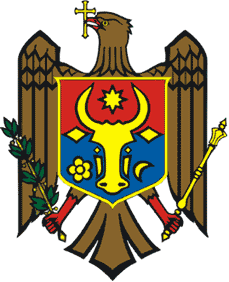       Ministerul Educaţiei, Culturii și Cercetării 		       and Research  of the Republic of MoldovaLiceul Teoretic „Onisifor Ghibu”                                         Theoretical Lyceum “Onisifor Ghibu”Municipiul Chişinău                                                       63/A, Nicolae H.Costin Street     MD 2071, str.Nicolae H.Costin, 63/A	                                    Kisinev, Moldova, MD 2071              c/f: 1013620005842                                                                      c/f: 1013620005842   Email: onisiforghibu2000@gmail.com, tel:.022518231 (fax) / 022519779 / 022519828 / 022516964	                Rapotului narativ privind executarea bugetului Instituției Publice Liceul Teoretic „Onisifor Ghibu”pentru anul 2019Descrierea generală a executării bugetului IPLT „Onisifor Ghibu”A. Suma veniturilor aprobate pentru anul 2019 constituie 19046,1 mii lei. Dintre aceste venituri, alocațiile bugetare de la bugetul de stat constituie 14459,1 mii lei, alocații bugetare din bugetul municipal sunt în sumă de 3287,0 mii lei și veniturile colectate - 800,00 mii lei (arenda proprietății publice) aprobate conform Deciziei nr. 9/4, Anexa nr. 23 din 12 decembrie 2018 „ Cu privire la aprobarea bugetului municipal Chișinău pe anul 2019 în lectura a doua și corelarea acestuia”.Alocațiile bugetare de la bugetul de stat cuprind: 13288,8 mii lei suma calculată după formula per/elev, suma de 1076,7 mii lei mijloace prevăzute pentru alimentarea gratuită a elevilor din clasele I-a – IV-a și alocații suplimentare pentru cadrele didactice atribuite conform art. 134 al. 7 al Codului Educație din RM în valoare de 93,5 mii lei.                       13288,8 mii lei alocații calculate  după fomulă per/elevBugetul de stat                     839,2 mii lei pentru alimentarea gratuită a elevilor din clasele I-a –IV-a                      93,5 mii lei pentru cadrele didactice atribuite comform art. 134 al. 7 al                                            Codului EducațieBugetul municipal este format din următoarele componente: mijloace prevăzute pentru salarizarea cadrelor didactice în clasele cu profil în sumă de 2744,6 mii lei și mijloace pentru alimentarea gratuită a elevilor cl.V-a – IX-a - 2744,6 mii lei.                2744,6 mii lei pentru salarizarea cadrelor didactice în clasele cu profilBugetul mun.                 542,4 mii lei pentru alimentarea gratuită a elevilor din clasele V-a –  IX-a.Planul precizat pentru anul 2019 constituie 21295,1 mii lei, prezentînd o majorare cu 2249,0 mii lei față de valoare planului aprobat la începutul anului 2019. Această majorarea a fost condiționată de umătoarele modificări:754,5 mii lei alocați de la bugetul de stat pentru retribuirea muncii angajaților conform statelor, atribuite în baza Dispoziției nr. 371-d din 04.06.2019 și 652,7 mii lei alocații de la bugatul municipal pentru retribuirea muncii profesorilor și angajaților claselor cu profil, atribuite în baza Deciziei CMC nr. 4/2 din 17.09.2019.292,8 mii lei alocații de la bugetul de stat pentru contribuții de asigurări sociale de stat obligatorii, atribuite în baza Dispoziției nr. 371-d din 04.06.2019 și 150,1 mii lei alocații de la bugatul municipal pentru contribuții de asigurări sociale de stat obligatorii calculate profesorilor claselor cu profil, atribuite în baza Deciziei CMC nr. 4/2 din 17.09.2019.62,1 mii lei alocații de la bugetul de stat pentru prime de asigurare obligatorie de asistență medicală achitate de angajatori pe teritoriul țării, atribuite în baza Dispoziției nr. 371-d din 04.06.2019 și 24,9 mii lei alocații de la bugetul de stat pentru prime de asigurare obligatorie de asistență medicală achitate de angajatori pe teritoriul țării, atribuite în baza Deciziei CMC nr. 4/2 din 17.09.2019.160 mii lei alocații pentru compensații unice cadrelor didactice în sumă de 2000 lei per/pers, conform Deciziei nr. 5/2 din 24.07.2018.61,6 mii lei alocații pentru ajutor material pentru circulația gratuită în transport public, conform Deciziei nr. 3/8 din 18.06.2018 și 24,64 mii lei alocații pentru ajutor material pentru circulația gratuită în transport public, conform Dispoziției nr. 531-d din 31.07.2019.45 mii lei alocați de la bugetul municipal pentru retribuirea muncii cadrelor de sprijin conform statelor, atribuite în baza Dispoziției nr. 13-d din 17.01.2019 și 25,8 mii lei alocații atribuite în baza Dispoziției nr. 531-d.10,4 mii lei alocați de la bugetul municipal pentru contribuții de asigurări sociale de stat obligatorii aferente salariului cadrelor de sprijin, atribuite în baza Dispoziției nr. 13-d din 17.01.2019 și 5,9 mii lei alocații atribuite în baza Dispoziției nr. 531-d.2 mii lei alocați de la bugetul municipal pentru prime de asigurare obligatorie de asistență medicală achitate de angajatori pe teritoriul țării prime de asigurare obligatorie de asistență medicală achitate de angajatori pe teritoriul țării aferente salariului cadrelor de sprijin, atribuite în baza Dispoziției nr. 13-d din 17.01.2019 și 1,2 mii lei alocații atribuite în baza Dispoziției nr. 531-d.Venituri colectate planificate și aprobate pentru plata locațiunii a bunurilor/patrimoniului public sunt în valoare de 800,00 mii lei. Pentru anul 2019 veniturile colectate încasate efectiv constituie 681,9 mii lei.Efectuînd o analiză asupra evoluției veniturilor efective colectate pentru perioada 2019 se constată o micșorare cu 74,5 mii lei. Acest lucru denotă faptul că pe parcursul perioadei de gestiune cheltuielile legate de alimentarea cu energie electrică, energie termică, ape și canalizare, care reprezintă serviciile prestate pentru IP Liceului Teoretic „Petru Rareș”, datorită alimentării dintr-o rețea cu IP Liceul Teoretic „Onisifor Ghibu” s-au micșorat, ceea ce prezintă economie pentru beneficiar și totodată economie în ansamblu pentru Instituția noastră.Pe perioada de raportate, Instituția a realizat venituri de la activele intrate cu titlu gratuit în valoare de 193,159 mii lei, echivalentul donațiilor de mijloace fixe și foduri de cărți pentru bibliotecă. Nivelul executării veniturilor de casă față nivelul planului precizat pentru anul 2019 este de 99,14%, iar nivelul executării veniturilor efective costituie 99,09 %. Comparativ cu nivelul executării în anul precedent se constată o majorare cu 19,05%, acest fapt se datorează majorării nivelului cheltuielilor salariale rezultate din implementarea Legii nr. 270 din 23.11.2018 „privind sistemul unitar de salarizare în sectorul bugetar”.A. Referitor la nivelul cheltuielilor instituție, planul aprobat pentru anul 2019 constituie 18065,6 mii lei. Acestea fiind formate din următoarele categorii de cheltuieli: din clasa II (retribuirea muncii și serviciile) – în sumă de 17085,1 lei, din clasa III (active imobilizate și active circulante) – în sumă de 980,5 mii lei. Planul precizat la nivelul cheltuielilor instituiție pentru anul 2019 constituie 19262,3 mii lei, în componența acestuia sunt cheltuielile pentru clasa II (retribuirea muncii și serviciile) – 17627,78 mii lei și din cheltuieli pentru clasa III (active imobilizate și active circulante)– 1634,52 mii lei. Motivele devierii planului precizat cu referire la nivelul cheltuielilor instituție, față de planul aprobat pentru anul 2019 sunt modificările survenite din alocațiile suplimentare acordate conform descrierii din punctul 1 și redistribuirii pe articole în dependență de necesitățile reale ale instiuției, pentru dezvoltarea și consolidarea infrastructurii și bazei tehnico – materiale ale insittuției de învățământ. B. Pentru anul 2019, cheltuielile de casă au constituit 19190,3 mii lei și dețin o pondere de 90,11% din prevederile planului precizat pe anul curent. Menționăm faptul că la finele perioadei de gestiune soldul bugetar nu dispunem.Tabel. 1 „Analiza în dinamică a cheltuielilor de casă în IPLT „O.Ghibu ”                     mii lei.Analizând tabelul prezentat de mai sus putem constata următoarele:Cheltuielile privind retribuirea muncii și contribuțiile sociale executate în anul curent comparativ cu aceeași perioadă a anului 2018 s-au majorat cu 2920,20 mii lei datorită implementării Legii nr. 270 din 23.11.2018 „privind sistemul unitar de salarizare în sect. bugetar”;Se constată o majorare a cheluielilor de casă cu privire la alimentația gratuită a elevilor cu 161,00 mii lei, lucru datorat majorării alocațiilor conform formulei per/elev și achitării a datoriei privind alimentația gratuită pentru luna decembrie 2018 din contul alocațiilor pentru anul curent;Se înregistrează o majorare a prestațiilor sociale cu 210,70 mii lei, generate de plata unor compensații unice de 2000 lei pentru cadrele didactice și a compensațiilor cu privire la transportul gratuit de 70 lei lunar;Se observă o micșorare a serviciilor pentru anul 2019 gererate de o economie la serviciile energetice și reparații curente, ceea ce poate fi privită pozitiv pentru activitatea instituției.Finanțarea acestor cheltuieli constă din:Transferuri la bugetul de stat  - 16711,8 mii lei s-a executat 78,48 %Finanțare de la bugetul municipiului – 3901,43 mii lei s-a executat 18,32%Venituri din plata pentru locațiunea bunurilor/ patrimoniului public 681,87 mii lei s-au executat  în pondere de 3,2% față de planul precizat.Cheltuieli efective pentru anul 2019 constituie 20240,2 mii lei și prezintă 95,05% față de planul precizat.Dintre cheltuielile efective ale instituiției realizate pe parcursul perioadei de gestiune, se enumeră:Cheltuieli pentru alimentația elevilor în sumă de 1572,57 mii lei, dintre care: 1048,5 mii lei – bugetul de stat și 524,1 mii lei – bugetul municipiului, la fel și datoria pentru alimentația gratuită a elevilor pentru luna decembrie 2018 achitată pe parcursul lunii ianuarie în sumă de 93,62 mii lei din bugetul de stat și 43,43 mii lei – bugetul municipiului.Au fost alimentați:Cu dejun cald cl. I-IV –a – 505 elevi *166 zile în sumă de 1143,4 mii leiCu dejun cald cl. V-IX-a – 54 elevi * 166 zile în  sumă de 123,0 mii leiCu dejun și prînz – grupa cu regim prelungit (20% din totalul elevilor ce frecventează gr. cu regim prelungit) – 82 elevi * 161 zile în sumă de 306,2 mii lei.Tabel 2. „Analiza în dinamică a cheltuielilor privind alimentația gratuită a elevilor în IPLT „O. Ghibu””                                                                                                                            mii leiValoarea cheltuielilor pentru alimentația gratuită a elevilor pentru anul 2019 comparativ cu aceeași perioadă a anului precedent, s-a majorat cu 142,86 mii lei din majorării sumei planificare a alocațiilor pentru alimentația gratuită a elevilor conform formulei per/elev și a numărului de elevi alimentați cu 12 copii.Cheltuielile privind retribuirea muncii angajaților conform statelor și contribuțiile aferente pe parcursul perioadei s-au înregistrat în sumă de 15365,8 mii lei cu o majorare față de perioada anului precedent cu 2670,1 mii lei.Cheltuielile pentru servicii sunt 3403,1 mii lei și constituie o micșorare cu 522,03 mii față de valoarea anului precedent.Au fost efectuate lucrări de reparație capitală a clădirii în valoare de 1166,43 mii lei pentru anul 2019, care constituie reparația capitală a sălii de sport și a blocurilor sanitare. La fel au fost procurate mijloace fixe – tehnică de calcul în valoare totală de 305,54 mii lei și seturi de mobilă școlară și mobilier în valoare totală de 141,51 mii lei.Descrierea informației din bilanțul contabilActivul bilanțului coincide cu pasivul înregistrînd o majorare față de  începutul anului cu 917,27 mii lei și constituie suma de 5466,3 mii lei, dintre care active nefinanciare – 5423,3 mii lei și active financiare – 42,98 mii lei.O componentă a activelor nefinanciare sunt mijloacele fixe care constituie la 31.12.2019 suma de 8467,6 mii lei, înregistrînd o majorare cu 1806,7 mii lei față de începutul anului 2019. Această creștere este cauzată de:Primirea cu titulul gratuit a literaturii metodice în valoare de 17,3 mii lei, 13 buc. de computere în valoare de 175,8 mii lei.Achiziționarea mobilierului (scaune rotative) în sumă de 4,5, mii leiAchiziționarea camerei foto-video în sumă de 9,7 mii leiAchiziționarea tehnicii de calcul (a unui computator) în sumă de 7,7 mii leiAchiziționarea imprimantelor 2 buc în sumă de 34,5 mii leiAchiziționarea instrumentelor și sculelor în sumă de 8,4 mii leiS-a procurat set de mobilier în  total 47,4 mii lei și set de bănci cu scaune în valoare de 89,6 mii leiReparații capitale ale cladirilor în sumă de 1166,43 mii lei: reparația capitală a sălii de sport și a blocurilor sanitare de la et. 4.Valoare de bilanț a mijloacelor fixe la 01.01.2020 constituie 5299,7 mii lei.Cealălaltă componentă a activelor nefinanciare o reprezintă stocurile de materiale circulante care constituie la data raportării suma de 123,7 mii lei, micșorîndu-se cu 227,1 mii lei față de începutul anului 2019. Pe parcursul anului 2019 au fost procurate: medicamente în valoare de 12,9 mii lei, bunuri electrice în valoare de 16,4 mii lei, materiale de construcție în sumă de 103,99 mii lei, rechizite de birou și materiale de uz gospodăresc în sumă de 170,4 mii lei și alte materiale în sumă de 1,2 mii lei. De asemenea au fost casate materiale pentru necesitățile instituției în sumă de 534,9 mii lei.În decursul perioadei de gestiune s-au constatat diferențe din înregistrările contabilității față de stocul real al medicamentelor pentru anul 2018, și s-au înregistrat 0,443 mii lei intrări de medicamente și corecția rezultatului anului precendent. Pasivul bilanțului instituției este alcătuit din: datorii interne și rezultatul financiar.Datoriile interne la data raportării constituie 1478,7 mii lei, în dinamică se observă o micșorare cu 145,3,08 mii lei în raport cu începutul anului prezent (descifrarea în anexa nr. 1 la raportul narativ).Rezultatul financiar al instituției constituie 3987,6 mii lei și este divizat în rezultatul financiar a anului curent – 1066,2 mii lei (vezi forma FD -042) și rezultatul anului precedent în valoare de 2925,00 mii lei.La conturile extrabilanțiere sunt activele luate în arendă (manuale arendate ) – 409,3 mii lei, cu o majorare de 2,6 mii lei datorate intrării de manuale în instituție.Descrierea creanțelor și datoriilor formate în IPLT „Onisifor Ghibu”Creanțele și datoriile la partea veniturilor instituției de învățământ nu s-au înregistrat, la situația din 31.12.2019.La partea de cheltuieli, creanțele curente constituie 42,98 mii lei, datorate din plata în avans pentru materiale în valoare de 0,025 mii lei și 42,9 mii lei plata pentru serviciile de energie electrică și 0,038 mii lei achitate pentru telefonie fixă.Datoriile curente la finele perioadei de raportare constituie 1478,71 mii lei.Dintre aceste datorii se enumeră: retribuirea muncii angajaților conform statelor – salariul calcualt la data de 31.12.2019 în sumă de 1022,51 mii lei, contribuții de asigurari sociale de stat obligatorii – 23,51 mii lei și serviciile comunale ( energie termică, apă și canalizare, servicii transport și servicii locațiune- energie termică)  în valoare de 55,4 mii lei, servicii de alimentare gratuită a elevilor pentru luna septembrie – 164,3 mii lei (descifrarea Anexa nr. 1 la raportul narativ).Comparativ cu anul 2018, datoriile curente ale instituției s-au micșorat cu 145,3 mii lei, generate de majorarea salariului conform Legii nr. 270 din 23.11.2018 „privind sistemul unitar de salarizare în sectorul bugetar”.Descrierea perfomanței pe programe/subprograme și pe contingentePentru a determina eficiența, eficacitatea și economia la nivelul instituției și a programelor acesteia vom utiliza următorul tabel.Tabel 3. „Analiza în dinamică a veniturilor și cheltuielilor în IPLT „O. Ghibu””                                                                                                                                                      mii leiEfectuînd o comparație analitică asupra nivelul veniturilor și cheltuielilor înregistrate pe parcursul anului 2019 comparativ cu aceeași perioadă a anului 2018 se constată următoarea situație: Cheltuielile privind retribuirea muncii și contribuțiile sociale executate în anul curent comparativ cu aceeași perioadă a anului 2018 s-au majorat cu 2920,20 mii lei datorită implementării Legii nr. 270 din 23.11.2018 „privind sistemul unitar de salarizare în sect. bugetar”;Se constată o majorare a cheluielilor de casă cu privire la alimentația gratuită a elevilor cu 161,00 mii lei, lucru datorat majorării alocațiilor conform formulei per/elev și achitării a datoriei privind alimentația gratuită pentru luna decembrie 2018 din contul alocațiilor pentru anul curent;Se înregistrează o majorare a prestațiilor sociale cu 210,70 mii lei, generate de plata unor compensații unice de 2000 lei pentru cadrele didactice și a comepnsațiilor cu privire la transportul gratuit de 70 lei lunar;Se observă o micșorare a serviciilor pentru anul 2019 gererate de o economie la serviciile energetice și reparații curente, ceea ce poate fi privită pozitiv pentru activitatea instituției.Micșorarea veniturilor colectate cu privire la plata locațiunii bunurilor/patrimoniului public cu 26,91 mii lei, rezultate din efectuarea economiei la serviciile de energie electrică, termică și apă care sunt transmise în locațiune IPLT „Petru Rareș”.Micșorarea veniturilor rezultate de la primirea activelor cu titlu gratuit în valoare de 80,54 mii lei, condiționate de lipsa investitorilor și donatorilor care ar fi fost atrași de activitatea instituției și rezultatele elevilorConform Deciziei nr. 9/4 din 129.12.2019, anexa nr. 8 pentru IP Liceul Teoretic „Onisifor Ghibu” pentru anul 2019 au fost aprobate 180 unități de state și precizate 181 unități, însă pentru perioada de gestiune valoarea medie a unităților de state utilizate constituie 166.În instituție la data de 31.12.2019 activează 129 persoane, dintre care: funcții didactice 102 persoane, dintre care funcții de conducere 5, funcții de execuție 96 persoane și 1 persoană cadrul de sprijin;funcții de specialitate 4 persoane, dintre care 1 persoană funcție de conducere și 3 persoane funcție de execuție;funcții complexe 23 persoane, inclusive de conducere 1 persoană, de execuție 5 persoane și muncitori 17 persoane.. În comparație cu anul 2018 nr. statelor de personal s-a majorat cu 2 unitate, datorită solicitării unei unități de administrator rețea calculatoare și specialist resurse umane. Ceea ce ține de numărul de persoane angajate real în instituție, la finele perioadei de gestiune s-au înregistrat 129 persoane, cu o majorare de 2 persoane față de perioada anului 2018, acest lucru se explică prin angajarea prin cumul a cadrelor didactice pe perioadă determinată a mai multor persoane (01.09.2019 – 31.05.2020).În diagram Nr. 1 sunt prezentate cheltuielile salariale atribuite pe tipul de beneficiar: personalul de conducere, personalul de profil (cadrele didactice) și personalul tehnic ,în dinamică pentru anii 2017 -2019.Diagrama Nr. 1 „ Analiza Cheltuielilor salariale după tipul beneficiarilor în dinamică”Astfel în anul 2019 se constată o creștere substanțială a cheltuielilor salariale pentru personalul auxiliar și de deservire tehnică și pentru personalul de profil, însă o descreștere pentru conducere datorită micșorării normei didactice și excluderii primei anuale.În ceea ce privește numărul de elevi care își fac studiile în instituție, evoluția acestora este prezentată în tabelul de mai jos.Tabel 4. Analiza în dinamică a numărului de elevi încadrați în IPLT „Onisifor Ghibu”Făcînd o analiză a numărului de elevi și numărului de clase, putem constata pe parcursul perioadei de la 31.12.2018 – 31.12.2019 s-a format o noua clasă la ciclul gimnazial, ceea ce a condiționat și majorarea numărului de elevi și a bugetului insituției în întregime. Ce ține de numărul de elevi înmatriculați se constată o creștere a numărului de elevi în ciclul primar cu 13 elevi și o majorare cu 16 elevi în cliclul gimnazial, însă o descreștere a numărului de elevi în cliclul liceal cu 16 persoane datorită creării doar a 2 clase de a X-a. Cheltuielile salariale calculate pentru anul 2019 constituie suma de 12053,2 mii lei, ceea ce constituie o majorare cu 2136,5 mii lei mai mult față anul 2018, datorată implemetării Legii nr. 270 din 23.11.2018 „privind sistemul unitar de salarizare în sectorul bugetar” și majorării cu o unitate de state.Informație adiționalăInstituția este asigurată cu computere și echipamnent rețea. Contabilitea este dotată cu programul 1C și Sistemul Informațional de Management Financiar.În perioada noiembrie-decembrie a anului 2019 a avut loc inventarierea bunurilor patrimoniale în cadrul IPLT „Onisifor Ghibu”, conform ordinului nr. 421-ab din 04.11.2019 emis de către instituție. În rezultatul inventarierii nu au fost depistate surplusuri și/sau neajunsuri.IPLT „Onisifor Ghibu” pe parcursul anului 2019, nu a recepționat ajutor umanitar.Pe parcursul acestei perioade nu au avut loc controale din partea organelor de control ierarhic superioare.Director                                                             Cernei ElenaContabil – șef                                                    Lupașcu MargaretaDenumireaECO (K=2)Anul 2018Anul 2019Abaterea (+/-)12345=4-3Cheltuieli de personal2112394,815315,0+2920,20Bunuri și servicii222447,12094,1-353,00Prestații sociale2725,1235,8+210,70Mijloace fixe311030,11613,5+583,40Stocuri materiale circulante33338,2305,4-32,80Bunuri și serivicii (alimentația)221384,31545,3+161,00Total X17619,6021109,10+3489,30AlimentațiaNr. de elevi p/n 2018Cheltuieli reale 01.01.2019Nr. de elevi p/n 2019Cheltuieli reale 01.01.2020Abateri (+/-)123456=5-3Dejun cl. 1-44981016,75051143,4+126,7Dejun cl. 5-94277,954123,0+45,1GRP89289,682306,2+16,6Total :6291384,206411572,6+142,86DenumireaECO (K=2)Anul  2018Anul  2019Abaterea (+/-)12345=4-3Venituri pentru plata locațiunii a bunurilor/patrimoniului public14756,37681,87-74,50Venituri de la active intrate cu titlu gratuity14273,70193,16-80,54Cheltuieli de personal2112394,815315,0+2920,20Bunuri și servicii222447,12094,1-353,00Prestații sociale2725,1235,8+210,70Mijloace fixe311030,11613,5+583,40Stocuri materiale circulante33338,2305,4-32,80Bunuri și serivicii (alimentația)221384,31545,3+161,00Total X18649,6721984,13+3334,46ClasaReal 31.12.2018Real 31.12.2018Real 31.12.2019Real 31.12.2019Abateri (+/-)Abateri (+/-)ClasaNr. claseNr. eleviNr. claseNr. eleviNr. claseNr. elevi123458=6-29=7-3I-IV18588186010+13V-IX17522175380+16X-XII618761710-16Total4112974113100+13